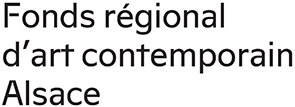 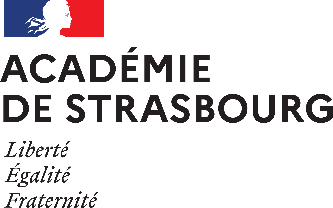 Ateliers pédagogiques de l’expositionTransmergence #04 (Regionale 23)Art est métierIntitulé : Patch !Œuvres de référence : Hélène Bleys, EquinoxePei-Lin Cheng, 99Clara Denidet, VisiblesBarbara Feuz, Odonata & Drosophilia & CoUlrike Weiss, CommunicationNotions en jeu : AssemblageRecto / versoMotifsFiguration/AbstractionVides / pleinsAccumulationCollageCouture / sutureEsthétique de la réparation / du recyclageObjectifs : Assembler des éléments disparatesJouer sur les vides et les pleinsTravailler à la fois le recto et le verso d’un supportPasser du figuratif à l’abstractionTransformer des formes abstraites en éléments figuratifsDéroulement : Chaque enfant se verra remettre une feuille de papier sur laquelle diverses formes (évoquant blessures, fissures ou déchirures) auront été découpées. Ils devront ensuite colmater ces trous en collant différents « patchs » de papier (motifs d’insectes tirés de l’exposition) et les superposer jusqu’à ce que ces vides soient entièrement comblés. Le médiateur / la médiatrice évoquera la capacité de certains insectes à tisser des fils, des toiles, des cocons, combler des vides…, et mettra l’action des enfants en parallèle de celle des artisans de la couture. Les élèves seront ensuite invités à retourner la feuille et observer les motifs colorés abstraits créés par le collage à travers les trous au recto de la feuille. A l’aide de feutres ou de tampons représentant des antennes, des yeux, des ailes, des pattes…, les enfants pourront donner des caractéristiques animales à ces formes abstraites colorées et les transformer en petites créatures imaginaires. Techniques : Collage, dessin, tamponnage, impressionMatériel : Feuilles de papier prédécoupées, motifs d’insectes colorés prédécoupés, tampons d’attributs animaux, encre, feutres, colleLiens avec les programmes scolaires : « Reproduire, assembler, organiser, enchaîner à des fins créatives, mais aussi transformer et inventer dans des compositions. L'activité graphique conduite (…) entraîne à l'exécution de tracés volontaires, à une observation fine et à la discrimination des formes. »Intitulé : Offrande philatéliqueŒuvres de référence : Saba Niknam, Le Temple des SirènesAarbenz, Buxula, Racham & AntherusCécile Tonizzo, Sweet dreams (are made of this)Notions en jeu : AssemblageNarrationCompositionAll overCadrageHybridationMail artObjectifs : Manipuler et assembler des matériaux divers, adaptés à leur destinationInterpréter en image le contenu d’un récitTravailler autour de notions telles que le don, l’offrande, le rituelDéroulement : Après avoir pris connaissance de la façon dont les artistes présents dans l’exposition travaillent avec les mythes, les rituels et le rêve, notamment à travers les œuvres de Saba Niknam, Aarbenz et Cécile Tonizzo, chaque élève sera invité à créer un timbre magique destiné à être offert à un être fantastique. Dans un premier temps, il leur sera raconté l’histoire de cet être capricieux au nom imprononçable, qui empêche les enfants de trouver le sommeil si on ne lui « envoie » pas de timbre magique. Les médiateurs rappelleront aux élèves les caractéristiques ainsi que l’usage d’un timbre et donneront la description physique de l’être fantastique. Le timbre grand format réalisé par les enfants devra contenir un portrait détaillé de ce personnage, occupant l’espace central de la représentation, ainsi que l’inscription du nom qu’ils lui auront choisi. En s’inspirant des drapeaux vodous de l’artiste Saba Niknam présents dans l’exposition, les élèves devront utiliser toutes sortes de matières brillantes, colorées et chatoyantes, afin d’ «hypnotiser » l’être et d’apaiser son agitation.      A la fin de l’atelier, les choix plastiques de chacun seront débattus. Les élèves seront ensuite invités à rapporter leur création chez eux, et à achever le rituel en plaçant le timbre sous leur oreiller, afin de dormir paisiblement.  Techniques : Dessin et collage Matériel : Timbres format A4 préimprimés sur papier 180g, papiers brillants, PVC irisé, gommettes, sequins, perles, coton, chutes de laine/fils, fils fluorescents, markers, feutres, crayons de couleur, pastels…Liens avec les programmes scolaires : « Raconter des histoires vraies ou inventées par le dessin, la reprise ou l'agencement d'images connues, (…) l'association d'images de différentes origines. »Intitulé : Tapis géographiqueŒuvres de référence : Vincent Kriste, TeppichePei-Lin Cheng, 99Ulrike Weiss, CommunicationClara Denidet, VisiblesNotions en jeu : CompositionRépétition / alternanceSimplificationFrise / séquenceSymbolique / codificationVue aérienneSigne graphique / motifFiguration / abstractionContour / silhouette / linéaritéSymétrieTransparenceFormes géométriques / organiquesObjectifs : Passer de la représentation figurative au motif décoratifSélectionner, traduire et transposer des formes d’un contexte à un autreTravailler la composition à partir de contraintes formellesDéroulement :Chaque élève se verra remettre un plan ou une carte géographique de sa ville ou de sa région. Après y avoir superposé une feuille de papier calque, les élèves seront invités à identifier, isoler et détourer différents éléments géographiques présents sur la carte (forme d’un lac, contour d’un pâté de maison, d’un cours d’eau, d’une ville…). Les élèves recevront ensuite une seconde feuille de papier calque format A3, sur laquelle ils devront concevoir un tapis qui se compose des motifs extraits de la carte. Ces éléments devenus quasi-abstraits devront être décalqués sur la feuille en respectant les règles esthétiques des tapis berbères et persans : répétition et alternance des motifs, symétries, différence entre les sections composant le tapis (centre, cadre extérieur…). Ils seront ensuite libres d’ajouter de la couleur à leurs créations.A la fin de l’atelier, les élèves seront invités à deviner de quels éléments géographiques initiaux sont issus les principaux motifs obtenus par leurs camarades. Chacun commentera et défendra ses choix plastiques. Techniques : Décalquage, dessin, peinture, découpageMatériel : Cartes, papier calque, markers, pastels gras, feutres, peinture, ciseauxLiens avec les programmes scolaires : « Recherche d'imitation, d‘accentuation ou d'interprétation, d'éloignement des caractéristiques du réel dans une représentation, le surgissement d'autre chose... »« Création d'objets, intervention sur des objets, leur transformation ou manipulation à des fins narratives, symboliques ou poétiques. » Intitulé : Laisser sa traceŒuvres de référence : Pei-Lin Cheng, 99Clara Denidet, VisiblesUlrike Weiss, communicationAarbenz, Antherus, Buxula & RachamClothilde Garnier, Fouille sentimentaleNotions en jeu : Transmission / mémoireTrace / signatureAppropriation / citationRapport texte / imageObjectifs : Réfléchir à la transmission et aux traces que l’on laisse aux générations futuresEtablir une relation, un dialogue avec une œuvre préexistanteIntégrer de manière réfléchie et dans un but précis, un texte dans une imageS’approprier des techniques artisanales dans le cadre d’une démarche artistiqueDéroulement : Inspiré par l’intérêt de nombreux artistes dans Transmergence #04 pour la transmission (traditions artisanales, légendes, histoires personnelles…), l’atelier visera à réfléchir aux éléments que l’on laisse, que l’on souhaite transmettre aux générations futures et qui s’ajoutent à ceux laissés par nos prédécesseurs. Chaque élève fera le choix d’une image représentant l’œuvre exposée qui l’aura le plus marqué en bien ou en mal. Il s’agira ensuite d’imaginer un court texte, une réflexion, un mot adapté au ressenti de l’élève par rapport à l’œuvre choisie ou plus simplement, une signature, une marque, un sceau à intégrer plastiquement à l’image de l’œuvre afin d’y laisser une trace personnelle. Il sera proposé aux élèves différentes techniques relevant de pratiques artisanales pour laisser leurs marques écrites : tampon, broderie, couture, gravure, peinture, modelage, calligraphie... Cette dernière étape de l’atelier s’inspire des pratiques d’appropriation artistiques contemporaines aussi bien que plus anciennes (Ex. Les peintures chinoises sur rouleau, sur lesquelles lecteurs et intellectuels apposaient leur signature ou leurs commentaires, montrant leur respect pour le travail de l’artiste tout en le complétant pour les lecteurs du futur).Techniques : Ecriture à l’aide de techniques mixtes (dont broderie, modelage, gravure, calligraphie, peinture...)Matériel : Photographies des œuvres de l’exposition, markers, peinture, linoleum souple, encres, gouges, presse d’imprimerie, argile, cire, fils, aiguilles, tissusLiens avec les programmes scolaires : « La création, la matérialité, le statut, la signification des images : l'appréhension et la compréhension de la diversité des images ; leurs propriétés plastiques, iconiques, sémantiques, symboliques ; les différences d'intention (…) entre œuvre et image d'œuvre. »« Créations plastiques s'hybridant avec des technologies, (…) incidences du dialogue entre pratiques traditionnelles et outils numériques, jeu sur la tension ou complémentarité entre présence concrète et virtuelle de l'œuvre... »Intitulé : Le Cabinet des AngoissesŒuvres de référence : Aurélien Finance, Absence de soit & Les EmpâtésSybille Feucht, CrashCécile Tonizzo, Sweet dreams (are made of this)Notions en jeu : Sublimation d’une sensation négativeFiguration / abstractionCréation individuelle / collectiveCabinet de curiositésMultiplicité des approches sensoriellesObjectifs :Faire des choix plastiques pour incarner un sentiment abstraitRépondre à des contraintes formelles et thématiquesRéfléchir à l’actualité, aux médias et aux sujets angoissants de notre époqueTrouver un point d’équilibre entre création individuelle et œuvre collectivePenser la réception par le spectateurDéroulement : « Les intestins sont les tiroirs des émotions. » Cette expression est centrale au travail d’Aurélien Finance, qui cherche à explorer et donner une forme textile à nos peurs viscérales. De façon similaire, les angoisses nocturnes, « ce qui nous tient éveillé », est le point de départ de l’œuvre cousue de Cécile Tonizzo. Enfin, la violence et le potentiel anxiogène des photographies d’accidents est le sujet de la série Crash, en perles thermocollantes de Sybille Feucht.  En prenant ces œuvres, et le processus de sublimation, comme points de référence, cet atelier invitera chaque élève à « tapisser » l’intérieur d’un tiroir pour y évoquer, en le circonscrivant, le paroxysme d’une angoisse ou un sujet hautement anxiogène. Une liste de thématiques d’actualité sera présentée aux élèves mais ils seront également libres de choisir une préoccupation plus personnelle. Une vaste sélection de matériaux et de techniques leur sera proposée pour faire prendre forme à l’angoisse de manière figurative ou abstraite (objets, déchets, journaux, magazines, peinture, fils, laine, chutes de tissu, argile…). Lorsque l’exploitation de cet espace intérieur sera achevée, les tiroirs seront assemblés pour créer une œuvre collective inspirée du cabinet de curiosités. Les élèves seront alors invités à travailler sur l’apparence du cabinet et notamment, à créer une poignée qui donnera un indice sur le type de traumatisme blotti dans leur tiroir. S’en suivra un temps d’échange au cours duquel les élèves essayeront de comprendre les intentions de leurs camarades : quels sentiments / sensations sont dépeints et quels choix plastiques ont été effectués ? Ce moment sera également l’occasion de réfléchir à la possibilité de l’apport d’autres dimensions sensorielles : Comment aurait-on pu incorporer du son ou une odeur à ces créations ? Comment ces partis pris pourraient-ils affecter la réaction d’un public ouvrant chaque tiroir ?Techniques :Mixtes Matériel : Boîtes « tiroirs », objets et matériaux divers (argile, tissus, journaux, magazines, laine, ficelle…), colle, ciseaux, peinture, markers, encres, pastelsContacts : Kilian Flatt, chargé des publics kilian.flatt@frac-alsace.orgIsabelle Ribe, chargée de médiation isabelle.ribe@frac-alsace.org Séverine Pichon, enseignante relais Severine.Pichon@ac-strasbourg.fr (présence au FRAC les jeudis)Tél: 03 88 58 87 55Cycle 1 (2 – 5 ans)Cycle 2 (6 – 9 ans)Cycle 3 (9 – 12 ans)Cycle 4 (12 – 15 ans)Lycées (atelier adaptable en fonction des niveaux et des sections)